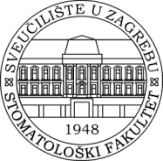 SVEUČILIŠTE U ZAGREBUS T O M A T O L O Š K I   F A K U L T E T10 000 Zagreb, Gundulićeva 5Sukladno utvrđenim potrebama i suglasnosti Sveučilišta u Zagrebu raspisuje N  A  T  J  E  Č  A  Jza izbor u znanstveno-nastavno zvanje i suradničko zvanjeI./ IZBOR U ZNANSTVENO-NASTAVNO ZVANJE  1. REDOVITOG PROFESORA trajno zvanje, 1 izvršitelj, m/ž    za znanstveno područje: biomedicina i zdravstvo     znanstveno polje: dentalna medicina     znanstvena grana: protetika dentalne medicine    rad u dijelu radnog vremena (80%) na Zavodu za fiksnu protetiku Stomatološkog fakulteta2. REDOVITOG PROFESORA/prvi izbor, 1 izvršitelj, m/ž     za znanstveno područje: biomedicina i zdravstvo     znanstveno polje: dentalna medicina    znanstvena grana: oralna kirurgija    rad u dijelu radnog vremena (80%) na Zavodu za oralnu kirurgiju Stomatološkog fakulteta 3. REDOVITOG PROFESORA/prvi izbor, 1 izvršitelj, m/ž    za znanstveno područje: biomedicina i zdravstvo     znanstveno polje: dentalna medicina     znanstvena grana: dječja i preventivna dentalna medicina    rad u dijelu radnog vremena (80%) na Zavodu za dječju i preventivnu stomatologiju Stomatološkog    fakulteta 4. IZVANREDNOG PROFESORA, 1 izvršitelj, m/ž    za znanstveno područje: biomedicina i zdravstvo    znanstveno polje: dentalna medicina    znanstvena grana: oralna medicina     rad s punim radnim vremenom na Zavodu za oralnu medicinu Stomatološkog fakulteta 5. IZVANREDNOG PROFESORA, 1 izvršitelj, m/ž    za znanstveno područje: biomedicina i zdravstvo    znanstveno polje: dentalna medicina     znanstvena grana: protetika dentalne medicine     rad s punim radnim vremenom na Zavodu za fiksnu protetiku Stomatološkog fakulteta 6. IZVANREDNOG PROFESORA, 1 izvršitelj, m/ž    za znanstveno područje: biomedicina i zdravstvo     znanstveno polje: dentalna medicina     znanstvena grana: protetika dentalne medicine     rad s punim radnim vremenom na Zavodu za mobilnu protetiku Stomatološkog fakulteta 7. IZVANREDNOG PROFESORA,1 izvršitelj, m/ž    za znanstveno područje: biomedicina i zdravstvo    znanstveno polje: dentalna medicina     znanstvena grana: ortodoncija     rad s punim radnim vremenom na Zavodu za ortodonciju Stomatološkog fakulteta 8. IZVANREDNOG PROFESORA, 1 izvršitelj, m/ž     za znanstveno područje: biomedicina i zdravstvo    znanstveno polje: kliničke medicinske znanosti     znanstvena grana: otorinolaringologija    rad u dijelu radnog vremena (25%) na Katedri za otorinolaringologiju Stomatološkog fakulteta, u     nastavnoj bazi KBC „Sestre milosrdnice“ 9. DOCENTA, 1 izvršitelj, m/ž     za znanstveno područje: biomedicina i zdravstvo     znanstveno polje: kliničke medicinske znanosti      znanstvena grana: infektologija      rad u dijelu radnog vremena (25%) na Katedri za infektologiju Stomatološkog fakulteta, u nastavnoj bazi      Klinika za infektologiju „Dr. Fran Mihaljević“II.IZBOR U SURADNIČKO ZVANJE 1. POSLIJEDOKTORANDA, 1 izvršitelj, m/ž     za znanstveno područje: biomedicina i zdravstvo       znanstveno polje: kliničke medicinske znanosti       znanstvena grana: pedijatrija       rad u dijelu radnog vremena (25%) na Katedri za pedijatriju Stomatološkog fakulteta, u nastavno bazi       KBC „Sestre milosrdnice“  2. ASISTENTA – 1 izvršitelj, m/ž       za znanstveno područje: biomedicina i zdravstvo       znanstveno polje: kliničke medicinske znanosti       znanstvena grana: infektologija       rad u dijelu radnog vremena (25%) na Katedri za infektologiju Stomatološkog fakulteta, u nastavnoj bazi       Klinika za infektologiju „Dr. Fran Mihaljević“  3. ASISTENTA – 1 izvršitelj, m/ž       za znanstveno područje: biomedicina i zdravstvo       znanstveno polje: dentalna medicina       znanstvena grana: ortodoncija       rad u dijelu radnog vremena (50%) na Zavodu za ortodonciju Stomatološkog fakulteta UVJETI: Za izbor u znanstveno-nastavno zvanje i u suradničko zvanje, pristupnici trebaju ispunjavati uvjete iz Zakona o znanstvenoj djelatnosti i visokom obrazovanju, (NN, broj: 123/03, 198/03, 105/04, 174/04, 46/07, 45/09, 63/11, 94/13, 139/13), Statuta Sveučilišta u Zagrebu i Statuta Stomatološkog fakulteta u Zagrebu. I./ Za izbor u znanstveno-nastavno zvanje pristupnici uz prijavu na natječaj prilažu:životopis,presliku diplome o doktoratu znanosti,popis radova, radove, potvrde o citiranosti i indeksiranosti radova u Current Contentsu te drugim indeksnim publikacijamapotvrdu o završenoj specijalizaciji i položenom specijalističkom ispitu iz specijalističke grane, sukladne znanstvenoj grani u kojoj se provodi izbor u znanstveno-nastavno zvanje II./ Za izbor u suradničko zvanje pristupnici uz prijavu na natječaj prilažu:životopis presliku diplome o završenom integiraranom preddiplomskom i diplomskom studiju dentalne medicinepopis radova i radovepotvrde o citiranosti i indeksiranosti radova u Current Contentsu te drugim indeksnim publikacijamaBudući se nastava izvodi na hrvatskom jeziku, pristupnici su dužni dobro vladati hrvatskim jezikom u govoru i pismu. Podnošenje prijava na natječaj Prijave na natječaj za radna mjesta u znanstveno-nastavnom zvanju i u suradničkom zvanju podnose se u roku od trideset (30) dana od objave u „Narodnim novinama“, dnevnom  tisku, na mrežnim stranicama Stomatološkog fakulteta i oglasnoj ploči Stomatološkog fakulteta  te objave na službenom internetskom portalu za radna mjesta Europskoga istraživačkog prostora (EURAXESS), s time da navedeni rok teče od dana posljednje izvršene objave u naznačenim sredstvima priopćavanja. Nepravovremene i nepotpune prijave neće se razmatrati. Prijave se podnose na adresu: SVEUČILIŠTE U ZAGREBUSTOMATOLOŠKI FAKULTETTajništvo 10 000 ZAGREBPetrinjska 34s naznakom: „Za natječaj“